Интегрированное учебное занятие по биологии на тему «Модификационная изменчивость. Норма реакции»Тюжина Екатерина Дмитриевна, преподаватель ГБПОУ  «Дзержинский техникум бизнеса и технологий»Интегрированные уроки – эффективная форма реализации межпредметных связей при изучении вопросов, требующих синтеза знаний разных наук. Использование межпредметного интегрирования способствует целостному восприятию мира и формированию естественнонаучного мировоззрения учащихся, метапредметных умений, а так же гибких компетенций (soft skills). Межпредметные связи выполняют в обучении биологии ряд функций. Ученики часто не в состоянии применить знания одной из дисциплин к знаниям другой. С другой стороны не очень хорошо объединять все дисциплины в одно целое, так как они теряют свою индивидуальность. Поэтому интегрированные уроки необходимо давать периодически, чтобы ученики увидели взаимосвязь между учебными дисциплинами и поняли, что знания в одной дисциплине облегчает понимание процессов, изучаемых в других областях. Эти уроки эффективны независимо от того, изучают ли ученики новый или обобщают уже пройденный материал.Интеграция представляет собой объединение частей в целое, но не механическое, а взаимопроникновение, взаимодействие. Кроме того, в последнее время сокращается количество часов, отведенных на изучение предметов естественного цикла, которые являются фундаментом всего учебного процесса, поэтому интегрированные уроки вносят весомый вклад в решение и этой проблемы.На интегрированных уроках осуществляется синтез знаний различных дисциплин, в результате чего формируется новое качество, представляющее собой неразрывное целое, достигнутое широким, углубленным взаимопроникновением этих знаний. При подготовке и проведении интегрированного урока учитель должен учитывать, что интегрированный урок должен иметь четко сформулированную учебно-познавательную задачу, для решения которой необходимо привлечение знаний из других предметов; на таком уроке должны быть обеспечены высокая активность и интерес учащихся.Интеграция – это глубокое взаимопроникновение, слияние, насколько это возможно, в одном учебном материале обобщённых знаний в той или иной области. Выделяют следующие формы интегрированных уроков:1. Интегрированный урок:А) на базе одной дисциплины, другая же дисциплина выступает в роли вспомогательной;Б) уроки, в которых вклад дисциплин из одной образовательной области одинаков.2. Бинарный урок – урок, в котором участвуют несколько, обычно двое учителей, ведущих разные предметы, что позволяет показать их взаимосвязь.3. Урок с использованием межпредметных связей (фрагментарные, узловые, синтезированные):А) проведение урока двумя или более учителями разных дисциплин;Б) одним учителем, имеющим базовую подготовку по соответствующим дисциплинам. В урок эпизодически включается материал других предметов, но при этом сохраняется самостоятельность предмета со своими целями, задачами, программой. В целом сохраняется структура урока.4. Отдельные уроки на основе интеграции.Из содержания предметов берутся только те сведения, которые определены общей целью. Этапы урока располагаются в традиционной последовательности, но отличаются связью с содержанием изучаемых знаний.Учебное занятие по теме «Модификационная изменчивость. Норма реакции» проводится в форме практической работы для закрепления полученных знаний по теме «Виды изменчивости». Поскольку практическое закрепление связано со сбором и обработкой статистических данных, построением вариационной кривой, то для этой цели удобно воспользоваться возможностями электронной таблицы Excel.Цель занятия: показать статистические закономерности изменчивости количественных признаков на примере использования математических методов в биологии. Закрепить навыки работы с массивами данных в MS Excel.Оборудование: линейки для измерения, листы белой бумаги, компьютерыМатериал для исследования: раздаточный материал – натуральные объекты (засушенные листья лавра благородного, клубни картофеля, корнеплоды моркови), статистический материал – данные о размере обуви 25 и более человек.Время выполнения работы: 90 минут, очно, в аудиторииФорма работы: индивидуальная, в парахХод работы1. Сбор статистических данных и начало оформления электронного отчетаСтуденты измеряют длину листьев (от 50 до 100 штук) лавра, размер корнеплодов, проводят опрос по размерам ног. На листе Excel оформляется сводная таблица полученных данных (Рабочий стол/правая кнопка мыши/создать лист Excel) (рисунок 1). Заголовок таблицы оформляется функцией «объединить и поместить в центре».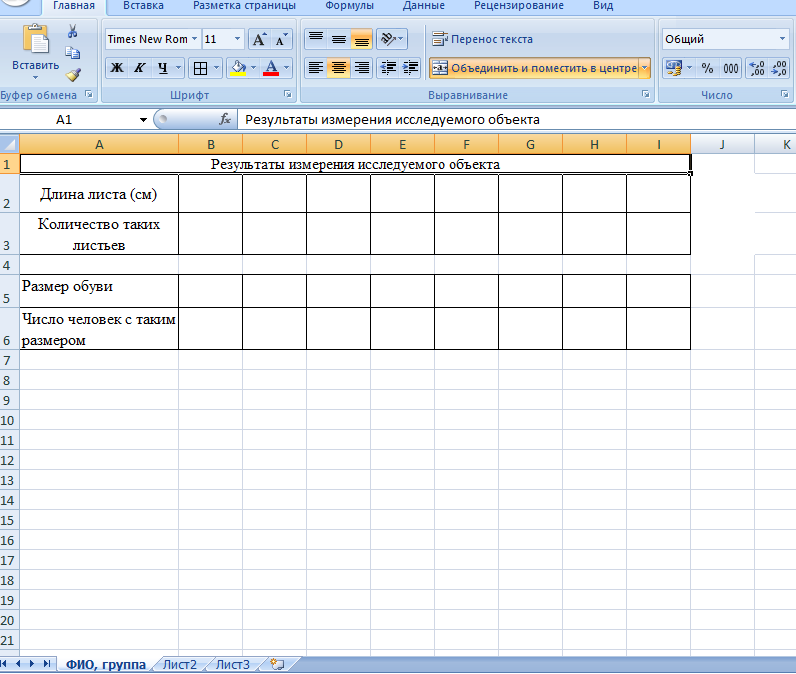 Рисунок 1 – Макет отчета2. Определение нормы реакции признакаНа основе полученных данных студенты определяют норму реакции исследуемых объектов с помощью функций МИН/МАКС (рисунок 2). 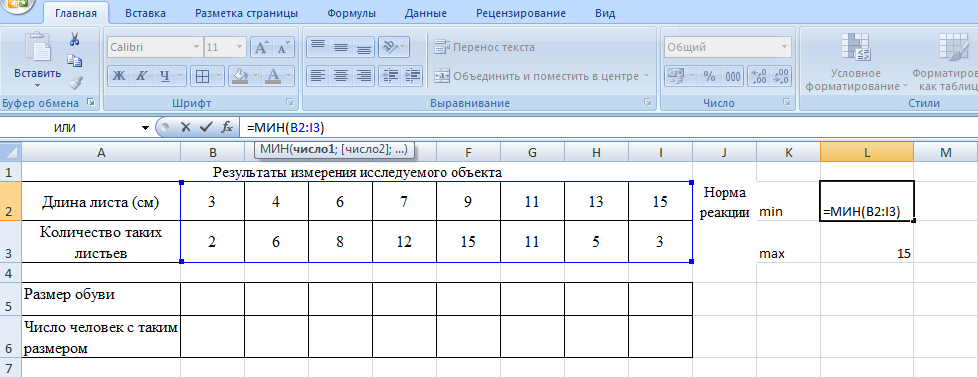 Рисунок 2 – Определение нормы реакцииДля этого выделяется диапазон данных в таблице и выбирается соответствующая функция по пути Формулы/другие функции/статистические (рисунок 3).Рисунок 3 – Путь поиска функции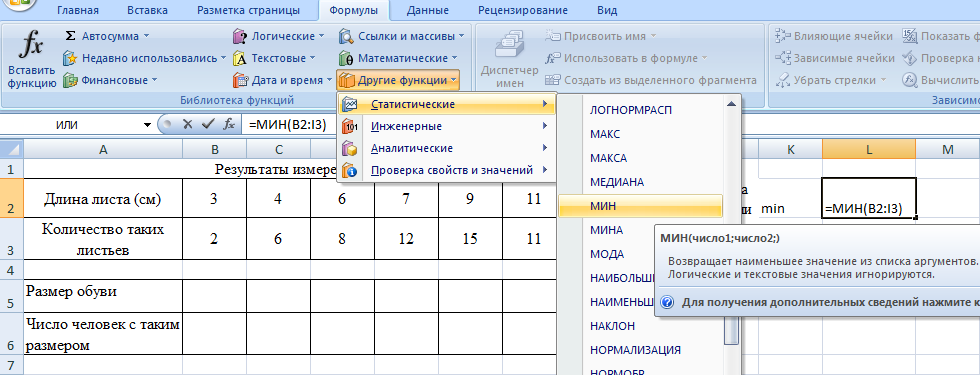 3. Построение вариационной кривойСтуденты строят вариационную кривую изменчивости признака с помощью функции «Вставка/график». Для этого выделяется строка с частотой вариант (количество). Редактирование осей графика производится с помощью функции «Макет», «Конструктор диаграмм» и «Формат» (правая кнопка мыши на нужной области графика) (рисунок 4).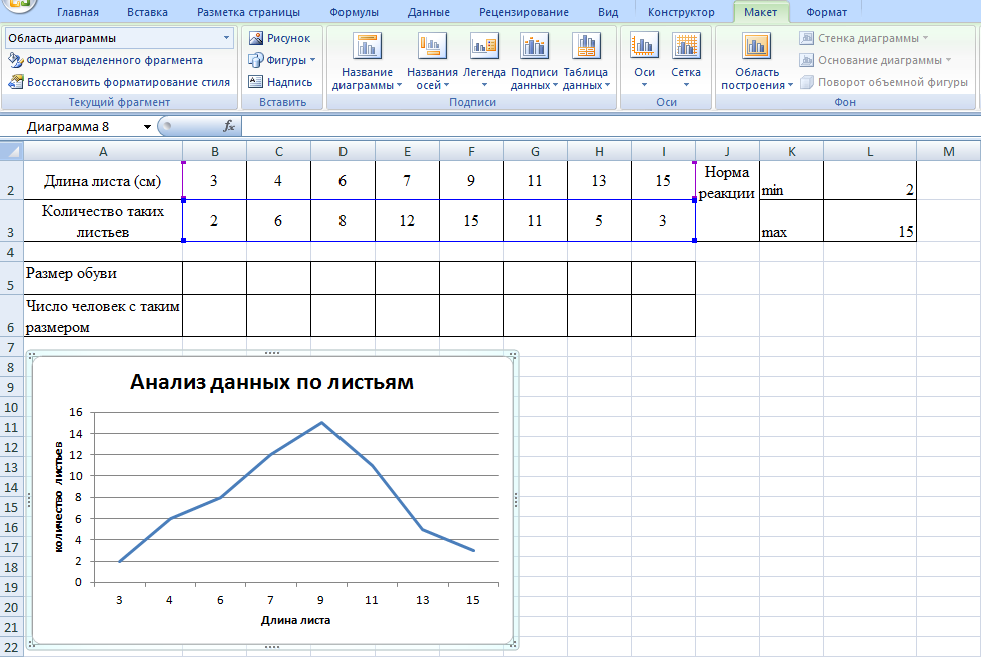 Рисунок 4 – построение графика4. Расчет среднего значения признакаДля этого студенты определяют общее число вариант по формуле СУММ. Выделяется диапазон данных количества листьев/размера ног, в адресной строке прописывается формула СУММ(диапазон) (рисунок 5). 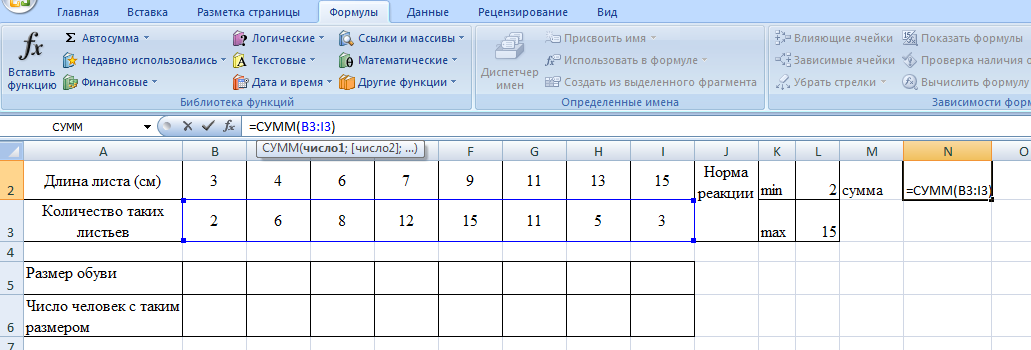 Рисунок 5 – Определение общего числа вариантСреднее значение признака определяется путем деления суммы значений всех вариант на количество вариант (рисунок 6, 7). Для этого в строку формул вручную прописывается формула, либо применяется функция СУММПРОИЗВЕД.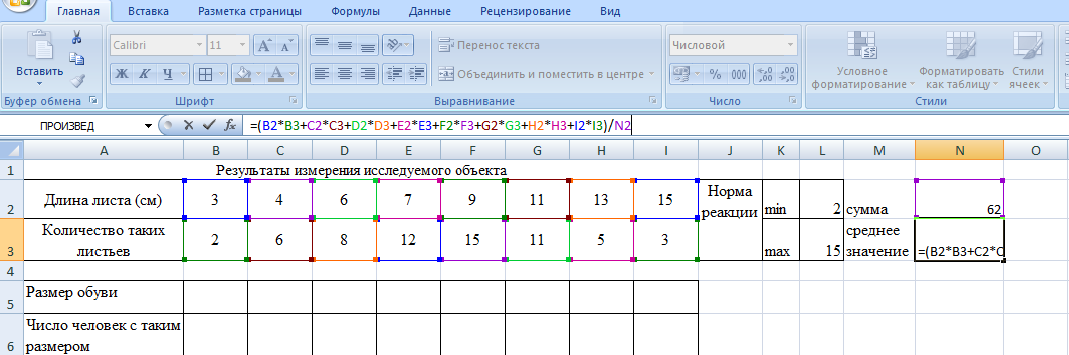 Рисунок 6 – Определение среднего значения признака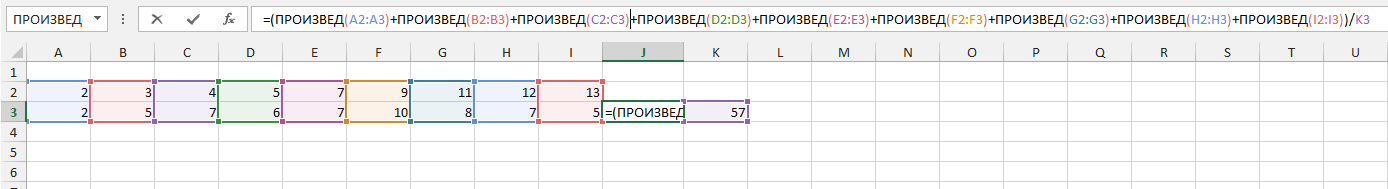 Рисунок 7 – Определение среднего значения признака5. Ответы на контрольные вопросы, оформление отчетаСтудентам предлагается ответить на контрольные вопросы и оформить отчет в соответствии с требованиями:шрифт Times New Roman, 12 кегль в таблицах и графикахрасчет по формулам отсутствие или минимальная погрешность между расчетами и графикомотчет должен быть подписан и помещен либо в папку группы, либо размещен в электронном практикуме преподавателя с помощью Google Дисканаличие ответов на контрольные вопросыГотовый отчет размещается в рабочей папке группы на рабочем столе закрепленного компьютера, либо размещается на Google Диске. ЗаключениеТаким образом с помощью интеграции двух дисциплин были достигнуты следующие цели:изучение темы основной дисциплины (биология) с практической точки зренияповторение темы вспомогательной дисциплины (информатика)разработаны методические указания по проведению ПР продолжено формирование метапредметных компетенцийСписок литературы:Захаров В. Б., Мамонтов С. Г., Биология 10-11 кл. – Дрофа, 2016.  Ильченко В.Р. Взаимосвязи при изучении общих законов природы вшколе (физика, химия, биология): Учебно-наглядное пособие для 7 – 11 классов. М.: Просвещение, 1989Кульневич С.В. Анализ современного урока. Практическое пособие. – Ростов-на-Дону, 2006.Лакоценина Т.П. Современный урок. Интегрированные уроки. – Ростов-на-Дону.: Учитель, 2008Селиванова И. В. Реализация интегрированного подхода в обучении биологии – Открытый урок 1 сентября, 2012Сивоглазов  В. И., Агафонова И. Б., Захарова Е. Т. Биология. Общая биология: базовый уровень, 10—11 класс. — М., 2016.Федоров А.В. Межпредметная интеграция на уроках как способ формирования естественнонаучного мировоззрения учащихся. Методическое пособие ФГКОУ Московский кадетский корпус Пансион воспитанниц МО РФ – 2014 Федорова В.Н. Межпредметные связи. Использование межпредметных связей в системе формирования информационной культуры школьников / В.Н.Федорова, Д.М. Кирюшкин - М.: 2008, - С.243